ปผ.1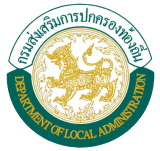 แบบสรุปการประเมินผลการปฏิบัติราชการประจำปีงบประมาณ พ.ศ. ……….(สำหรับตำแหน่งประเภททั่วไปและวิชาการ – กรณีข้าราชการสังกัดสำนักงานส่งเสริมการปกครองท้องถิ่นจังหวัด)แบบสรุปการประเมินผลการปฏิบัติราชการประจำปีงบประมาณ พ.ศ. ……….(สำหรับตำแหน่งประเภททั่วไปและวิชาการ – กรณีข้าราชการสังกัดสำนักงานส่งเสริมการปกครองท้องถิ่นจังหวัด)แบบสรุปการประเมินผลการปฏิบัติราชการประจำปีงบประมาณ พ.ศ. ……….(สำหรับตำแหน่งประเภททั่วไปและวิชาการ – กรณีข้าราชการสังกัดสำนักงานส่งเสริมการปกครองท้องถิ่นจังหวัด)รอบการประเมิน  ครั้งที่ 1 : 1 ตุลาคม พ.ศ. ...........    ถึง  31 มีนาคม พ.ศ. ..........  ครั้งที่ 2 : 1 เมษายน พ.ศ. ...........   ถึง  30 กันยายน พ.ศ. ..........  ครั้งที่ 1 : 1 ตุลาคม พ.ศ. ...........    ถึง  31 มีนาคม พ.ศ. ..........  ครั้งที่ 2 : 1 เมษายน พ.ศ. ...........   ถึง  30 กันยายน พ.ศ. ..........ส่วนที่ 1 ข้อมูลบุคคลของผู้ขอรับการประเมินและแบบสรุปผลองค์ประกอบการประเมินส่วนที่ 1 ข้อมูลบุคคลของผู้ขอรับการประเมินและแบบสรุปผลองค์ประกอบการประเมินส่วนที่ 1 ข้อมูลบุคคลของผู้ขอรับการประเมินและแบบสรุปผลองค์ประกอบการประเมินส่วนที่ 1 ข้อมูลบุคคลของผู้ขอรับการประเมินและแบบสรุปผลองค์ประกอบการประเมินส่วนที่ 1.1 ข้อมูลบุคคลของผู้ขอรับการประเมินส่วนที่ 1.1 ข้อมูลบุคคลของผู้ขอรับการประเมินส่วนที่ 1.1 ข้อมูลบุคคลของผู้ขอรับการประเมินส่วนที่ 1.1 ข้อมูลบุคคลของผู้ขอรับการประเมินชื่อ-สกุล ......................................ตำแหน่ง.................................................................ประเภทตำแหน่ง...............................................ระดับตำแหน่ง........................เลขที่ตำแหน่ง........................สังกัดกลุ่มงาน/ฝ่าย/งาน................................................................................ สำนักงานส่งเสริมการปกครองท้องถิ่นจังหวัด..............................................................ชื่อผู้บังคับบัญชา/ผู้ประเมิน ...........................................................................ตำแหน่ง..........................................................................................................................	ชื่อ-สกุล ......................................ตำแหน่ง.................................................................ประเภทตำแหน่ง...............................................ระดับตำแหน่ง........................เลขที่ตำแหน่ง........................สังกัดกลุ่มงาน/ฝ่าย/งาน................................................................................ สำนักงานส่งเสริมการปกครองท้องถิ่นจังหวัด..............................................................ชื่อผู้บังคับบัญชา/ผู้ประเมิน ...........................................................................ตำแหน่ง..........................................................................................................................	ชื่อ-สกุล ......................................ตำแหน่ง.................................................................ประเภทตำแหน่ง...............................................ระดับตำแหน่ง........................เลขที่ตำแหน่ง........................สังกัดกลุ่มงาน/ฝ่าย/งาน................................................................................ สำนักงานส่งเสริมการปกครองท้องถิ่นจังหวัด..............................................................ชื่อผู้บังคับบัญชา/ผู้ประเมิน ...........................................................................ตำแหน่ง..........................................................................................................................	ชื่อ-สกุล ......................................ตำแหน่ง.................................................................ประเภทตำแหน่ง...............................................ระดับตำแหน่ง........................เลขที่ตำแหน่ง........................สังกัดกลุ่มงาน/ฝ่าย/งาน................................................................................ สำนักงานส่งเสริมการปกครองท้องถิ่นจังหวัด..............................................................ชื่อผู้บังคับบัญชา/ผู้ประเมิน ...........................................................................ตำแหน่ง..........................................................................................................................	ปผ.1ส่วนที่ 1.2 สรุปผลองค์ประกอบการประเมินส่วนที่ 1.2 สรุปผลองค์ประกอบการประเมินส่วนที่ 1.2 สรุปผลองค์ประกอบการประเมินส่วนที่ 1.2 สรุปผลองค์ประกอบการประเมินส่วนที่ 1.2 สรุปผลองค์ประกอบการประเมินส่วนที่ 1.2 สรุปผลองค์ประกอบการประเมินส่วนที่ 1.2 สรุปผลองค์ประกอบการประเมินข้อควรพิจารณา * (1) ผลสัมฤทธิ์ของงาน ให้ประเมินจากปริมาณผลงาน คุณภาพงาน ความรวดเร็วหรือตรงตามกำหนดเวลา หรือความประหยัด หรือความคุ้มค่าของการใช้ทรัพยากร (2) การประเมินสมรรถนะ พิจารณาจากสมรรถนะที่คาดหวังกับระดับที่ค้นพบโดยให้พิจารณาจากลักษณะเชิงพฤติกรรมจากพจนานุกรมสมรรถนะกับพฤติกรรมที่เกิดขึ้นจริง (3) เมื่อสิ้นสุดรอบการประเมิน ให้แนบเอกสารหลักฐานหรือเอกสารประกอบผลสัมฤทธิ์ของงานประกอบการพิจารณาด้วย (4) หากไม่บรรลุผลสัมฤทธิ์ตามค่าเป้าหมายหรือพบว่ามีระดับของสมรรถนะต่ำกว่าระดับของสมรรถนะที่คาดหวังให้ระบุสิ่งที่ต้องปรับปรุง  แก้ไข หรือพัฒนาในส่วน 1.2.2 ด้วยข้อควรพิจารณา * (1) ผลสัมฤทธิ์ของงาน ให้ประเมินจากปริมาณผลงาน คุณภาพงาน ความรวดเร็วหรือตรงตามกำหนดเวลา หรือความประหยัด หรือความคุ้มค่าของการใช้ทรัพยากร (2) การประเมินสมรรถนะ พิจารณาจากสมรรถนะที่คาดหวังกับระดับที่ค้นพบโดยให้พิจารณาจากลักษณะเชิงพฤติกรรมจากพจนานุกรมสมรรถนะกับพฤติกรรมที่เกิดขึ้นจริง (3) เมื่อสิ้นสุดรอบการประเมิน ให้แนบเอกสารหลักฐานหรือเอกสารประกอบผลสัมฤทธิ์ของงานประกอบการพิจารณาด้วย (4) หากไม่บรรลุผลสัมฤทธิ์ตามค่าเป้าหมายหรือพบว่ามีระดับของสมรรถนะต่ำกว่าระดับของสมรรถนะที่คาดหวังให้ระบุสิ่งที่ต้องปรับปรุง  แก้ไข หรือพัฒนาในส่วน 1.2.2 ด้วยข้อควรพิจารณา * (1) ผลสัมฤทธิ์ของงาน ให้ประเมินจากปริมาณผลงาน คุณภาพงาน ความรวดเร็วหรือตรงตามกำหนดเวลา หรือความประหยัด หรือความคุ้มค่าของการใช้ทรัพยากร (2) การประเมินสมรรถนะ พิจารณาจากสมรรถนะที่คาดหวังกับระดับที่ค้นพบโดยให้พิจารณาจากลักษณะเชิงพฤติกรรมจากพจนานุกรมสมรรถนะกับพฤติกรรมที่เกิดขึ้นจริง (3) เมื่อสิ้นสุดรอบการประเมิน ให้แนบเอกสารหลักฐานหรือเอกสารประกอบผลสัมฤทธิ์ของงานประกอบการพิจารณาด้วย (4) หากไม่บรรลุผลสัมฤทธิ์ตามค่าเป้าหมายหรือพบว่ามีระดับของสมรรถนะต่ำกว่าระดับของสมรรถนะที่คาดหวังให้ระบุสิ่งที่ต้องปรับปรุง  แก้ไข หรือพัฒนาในส่วน 1.2.2 ด้วยข้อควรพิจารณา * (1) ผลสัมฤทธิ์ของงาน ให้ประเมินจากปริมาณผลงาน คุณภาพงาน ความรวดเร็วหรือตรงตามกำหนดเวลา หรือความประหยัด หรือความคุ้มค่าของการใช้ทรัพยากร (2) การประเมินสมรรถนะ พิจารณาจากสมรรถนะที่คาดหวังกับระดับที่ค้นพบโดยให้พิจารณาจากลักษณะเชิงพฤติกรรมจากพจนานุกรมสมรรถนะกับพฤติกรรมที่เกิดขึ้นจริง (3) เมื่อสิ้นสุดรอบการประเมิน ให้แนบเอกสารหลักฐานหรือเอกสารประกอบผลสัมฤทธิ์ของงานประกอบการพิจารณาด้วย (4) หากไม่บรรลุผลสัมฤทธิ์ตามค่าเป้าหมายหรือพบว่ามีระดับของสมรรถนะต่ำกว่าระดับของสมรรถนะที่คาดหวังให้ระบุสิ่งที่ต้องปรับปรุง  แก้ไข หรือพัฒนาในส่วน 1.2.2 ด้วยข้อควรพิจารณา * (1) ผลสัมฤทธิ์ของงาน ให้ประเมินจากปริมาณผลงาน คุณภาพงาน ความรวดเร็วหรือตรงตามกำหนดเวลา หรือความประหยัด หรือความคุ้มค่าของการใช้ทรัพยากร (2) การประเมินสมรรถนะ พิจารณาจากสมรรถนะที่คาดหวังกับระดับที่ค้นพบโดยให้พิจารณาจากลักษณะเชิงพฤติกรรมจากพจนานุกรมสมรรถนะกับพฤติกรรมที่เกิดขึ้นจริง (3) เมื่อสิ้นสุดรอบการประเมิน ให้แนบเอกสารหลักฐานหรือเอกสารประกอบผลสัมฤทธิ์ของงานประกอบการพิจารณาด้วย (4) หากไม่บรรลุผลสัมฤทธิ์ตามค่าเป้าหมายหรือพบว่ามีระดับของสมรรถนะต่ำกว่าระดับของสมรรถนะที่คาดหวังให้ระบุสิ่งที่ต้องปรับปรุง  แก้ไข หรือพัฒนาในส่วน 1.2.2 ด้วยข้อควรพิจารณา * (1) ผลสัมฤทธิ์ของงาน ให้ประเมินจากปริมาณผลงาน คุณภาพงาน ความรวดเร็วหรือตรงตามกำหนดเวลา หรือความประหยัด หรือความคุ้มค่าของการใช้ทรัพยากร (2) การประเมินสมรรถนะ พิจารณาจากสมรรถนะที่คาดหวังกับระดับที่ค้นพบโดยให้พิจารณาจากลักษณะเชิงพฤติกรรมจากพจนานุกรมสมรรถนะกับพฤติกรรมที่เกิดขึ้นจริง (3) เมื่อสิ้นสุดรอบการประเมิน ให้แนบเอกสารหลักฐานหรือเอกสารประกอบผลสัมฤทธิ์ของงานประกอบการพิจารณาด้วย (4) หากไม่บรรลุผลสัมฤทธิ์ตามค่าเป้าหมายหรือพบว่ามีระดับของสมรรถนะต่ำกว่าระดับของสมรรถนะที่คาดหวังให้ระบุสิ่งที่ต้องปรับปรุง  แก้ไข หรือพัฒนาในส่วน 1.2.2 ด้วยข้อควรพิจารณา * (1) ผลสัมฤทธิ์ของงาน ให้ประเมินจากปริมาณผลงาน คุณภาพงาน ความรวดเร็วหรือตรงตามกำหนดเวลา หรือความประหยัด หรือความคุ้มค่าของการใช้ทรัพยากร (2) การประเมินสมรรถนะ พิจารณาจากสมรรถนะที่คาดหวังกับระดับที่ค้นพบโดยให้พิจารณาจากลักษณะเชิงพฤติกรรมจากพจนานุกรมสมรรถนะกับพฤติกรรมที่เกิดขึ้นจริง (3) เมื่อสิ้นสุดรอบการประเมิน ให้แนบเอกสารหลักฐานหรือเอกสารประกอบผลสัมฤทธิ์ของงานประกอบการพิจารณาด้วย (4) หากไม่บรรลุผลสัมฤทธิ์ตามค่าเป้าหมายหรือพบว่ามีระดับของสมรรถนะต่ำกว่าระดับของสมรรถนะที่คาดหวังให้ระบุสิ่งที่ต้องปรับปรุง  แก้ไข หรือพัฒนาในส่วน 1.2.2 ด้วยส่วนที่ 1.2.2 แผนพัฒนาการปฏิบัติราชการรายบุคคล ระบุสิ่งที่ต้องปรับปรุงและแก้ไขการปฏิบัติงาน (ถ้ามี)ส่วนที่ 1.2.2 แผนพัฒนาการปฏิบัติราชการรายบุคคล ระบุสิ่งที่ต้องปรับปรุงและแก้ไขการปฏิบัติงาน (ถ้ามี)ส่วนที่ 1.2.2 แผนพัฒนาการปฏิบัติราชการรายบุคคล ระบุสิ่งที่ต้องปรับปรุงและแก้ไขการปฏิบัติงาน (ถ้ามี)ส่วนที่ 1.2.2 แผนพัฒนาการปฏิบัติราชการรายบุคคล ระบุสิ่งที่ต้องปรับปรุงและแก้ไขการปฏิบัติงาน (ถ้ามี)ส่วนที่ 1.2.2 แผนพัฒนาการปฏิบัติราชการรายบุคคล ระบุสิ่งที่ต้องปรับปรุงและแก้ไขการปฏิบัติงาน (ถ้ามี)ส่วนที่ 1.2.2 แผนพัฒนาการปฏิบัติราชการรายบุคคล ระบุสิ่งที่ต้องปรับปรุงและแก้ไขการปฏิบัติงาน (ถ้ามี)ส่วนที่ 1.2.2 แผนพัฒนาการปฏิบัติราชการรายบุคคล ระบุสิ่งที่ต้องปรับปรุงและแก้ไขการปฏิบัติงาน (ถ้ามี)สมรรถนะ ความรู้ และทักษะที่ต้องได้รับการพัฒนาสมรรถนะ ความรู้ และทักษะที่ต้องได้รับการพัฒนาวิธีการพัฒนาวิธีการพัฒนาช่วงเวลาการวัดผลสำเร็จการวัดผลสำเร็จส่วนที่ 1.2.3 การรับทราบผลการประเมินส่วนที่ 1.2.3 การรับทราบผลการประเมินส่วนที่ 1.2.3 การรับทราบผลการประเมินส่วนที่ 1.2.3 การรับทราบผลการประเมินส่วนที่ 1.2.3 การรับทราบผลการประเมินส่วนที่ 1.2.3 การรับทราบผลการประเมินส่วนที่ 1.2.3 การรับทราบผลการประเมิน1) ผู้รับการประเมิน ได้รับทราบผลการประเมินและแผน พัฒนาการปฏิบัติราชการรายบุคคลแล้ว(ลงชื่อ).................................................ผู้รับการประเมิน       (.........................................)ตำแหน่ง......................................................        วันที่ ........./.............../..............2) ผู้ประเมิน ได้แจ้งผลการประเมินและผู้รับการประเมินลงนามรับทราบ แต่ผู้รับการประเมินไม่ลงนามรับทราบโดยมี ........................................................................................................... เป็นพยาน2) ผู้ประเมิน ได้แจ้งผลการประเมินและผู้รับการประเมินลงนามรับทราบ แต่ผู้รับการประเมินไม่ลงนามรับทราบโดยมี ........................................................................................................... เป็นพยาน2) ผู้ประเมิน ได้แจ้งผลการประเมินและผู้รับการประเมินลงนามรับทราบ แต่ผู้รับการประเมินไม่ลงนามรับทราบโดยมี ........................................................................................................... เป็นพยาน3) ความเห็นของผู้บังคับบัญชาเหนือขึ้นไป  เห็นด้วยกับผลการประเมินข้างต้น  มีความเห็นต่าง ดังนี้ ......................................................................................................................................(ลงชื่อ)..............................................................................................  (...............................................................)ตำแหน่ง.........................................................................วันที่ ........./.............../..............4) ความเห็นของผู้บังคับบัญชาเหนือขึ้นไปอีกขั้นหนึ่ง (ถ้ามี)  เห็นด้วยกับผลการประเมินข้างต้น  มีความเห็นต่าง ดังนี้ ..............................................................................................................................(ลงชื่อ).......................................................................................................   (.....................................................................................)ตำแหน่ง....................................................วันที่ ........./.............../..............4) ความเห็นของผู้บังคับบัญชาเหนือขึ้นไปอีกขั้นหนึ่ง (ถ้ามี)  เห็นด้วยกับผลการประเมินข้างต้น  มีความเห็นต่าง ดังนี้ ..............................................................................................................................(ลงชื่อ).......................................................................................................   (.....................................................................................)ตำแหน่ง....................................................วันที่ ........./.............../..............1) ผู้รับการประเมิน ได้รับทราบผลการประเมินและแผน พัฒนาการปฏิบัติราชการรายบุคคลแล้ว(ลงชื่อ).................................................ผู้รับการประเมิน       (.........................................)ตำแหน่ง......................................................        วันที่ ........./.............../..............(ลงชื่อ)...........................................................พยาน(........................................................)ตำแหน่ง....................................................วันที่ ........./.............../..............(ลงชื่อ)...........................................................พยาน(........................................................)ตำแหน่ง....................................................วันที่ ........./.............../..............(ลงชื่อ)......................................................ผู้ประเมิน            (......................................................)ตำแหน่ง..........................................................วันที่ ........./.............../..............3) ความเห็นของผู้บังคับบัญชาเหนือขึ้นไป  เห็นด้วยกับผลการประเมินข้างต้น  มีความเห็นต่าง ดังนี้ ......................................................................................................................................(ลงชื่อ)..............................................................................................  (...............................................................)ตำแหน่ง.........................................................................วันที่ ........./.............../..............4) ความเห็นของผู้บังคับบัญชาเหนือขึ้นไปอีกขั้นหนึ่ง (ถ้ามี)  เห็นด้วยกับผลการประเมินข้างต้น  มีความเห็นต่าง ดังนี้ ..............................................................................................................................(ลงชื่อ).......................................................................................................   (.....................................................................................)ตำแหน่ง....................................................วันที่ ........./.............../..............4) ความเห็นของผู้บังคับบัญชาเหนือขึ้นไปอีกขั้นหนึ่ง (ถ้ามี)  เห็นด้วยกับผลการประเมินข้างต้น  มีความเห็นต่าง ดังนี้ ..............................................................................................................................(ลงชื่อ).......................................................................................................   (.....................................................................................)ตำแหน่ง....................................................วันที่ ........./.............../..............ปผ. 2ส่วนที่ 2  แบบกำหนดและประเมินผลสัมฤทธิ์ของงานส่วนที่ 2  แบบกำหนดและประเมินผลสัมฤทธิ์ของงานส่วนที่ 2  แบบกำหนดและประเมินผลสัมฤทธิ์ของงานส่วนที่ 2  แบบกำหนดและประเมินผลสัมฤทธิ์ของงานส่วนที่ 2  แบบกำหนดและประเมินผลสัมฤทธิ์ของงานส่วนที่ 2  แบบกำหนดและประเมินผลสัมฤทธิ์ของงานส่วนที่ 2  แบบกำหนดและประเมินผลสัมฤทธิ์ของงานส่วนที่ 2  แบบกำหนดและประเมินผลสัมฤทธิ์ของงานส่วนที่ 2  แบบกำหนดและประเมินผลสัมฤทธิ์ของงานส่วนที่ 2  แบบกำหนดและประเมินผลสัมฤทธิ์ของงานส่วนที่ 2  แบบกำหนดและประเมินผลสัมฤทธิ์ของงานส่วนที่ 2  แบบกำหนดและประเมินผลสัมฤทธิ์ของงานส่วนที่ 2  แบบกำหนดและประเมินผลสัมฤทธิ์ของงานส่วนที่ 2  แบบกำหนดและประเมินผลสัมฤทธิ์ของงานส่วนที่ 2  แบบกำหนดและประเมินผลสัมฤทธิ์ของงานส่วนที่ 2.1  เป้าหมายในการปฏิบัติงาน (ระบุเป้าประสงค์และตัวชี้วัดของทุกภารกิจ/ทุกงานที่ได้รับมอบหมาย)ส่วนที่ 2.1  เป้าหมายในการปฏิบัติงาน (ระบุเป้าประสงค์และตัวชี้วัดของทุกภารกิจ/ทุกงานที่ได้รับมอบหมาย)ส่วนที่ 2.1  เป้าหมายในการปฏิบัติงาน (ระบุเป้าประสงค์และตัวชี้วัดของทุกภารกิจ/ทุกงานที่ได้รับมอบหมาย)ส่วนที่ 2.1  เป้าหมายในการปฏิบัติงาน (ระบุเป้าประสงค์และตัวชี้วัดของทุกภารกิจ/ทุกงานที่ได้รับมอบหมาย)ส่วนที่ 2.1  เป้าหมายในการปฏิบัติงาน (ระบุเป้าประสงค์และตัวชี้วัดของทุกภารกิจ/ทุกงานที่ได้รับมอบหมาย)ส่วนที่ 2.1  เป้าหมายในการปฏิบัติงาน (ระบุเป้าประสงค์และตัวชี้วัดของทุกภารกิจ/ทุกงานที่ได้รับมอบหมาย)ส่วนที่ 2.1  เป้าหมายในการปฏิบัติงาน (ระบุเป้าประสงค์และตัวชี้วัดของทุกภารกิจ/ทุกงานที่ได้รับมอบหมาย)ส่วนที่ 2.1  เป้าหมายในการปฏิบัติงาน (ระบุเป้าประสงค์และตัวชี้วัดของทุกภารกิจ/ทุกงานที่ได้รับมอบหมาย)ส่วนที่ 2.1  เป้าหมายในการปฏิบัติงาน (ระบุเป้าประสงค์และตัวชี้วัดของทุกภารกิจ/ทุกงานที่ได้รับมอบหมาย)ส่วนที่ 2.1  เป้าหมายในการปฏิบัติงาน (ระบุเป้าประสงค์และตัวชี้วัดของทุกภารกิจ/ทุกงานที่ได้รับมอบหมาย)ส่วนที่ 2.1  เป้าหมายในการปฏิบัติงาน (ระบุเป้าประสงค์และตัวชี้วัดของทุกภารกิจ/ทุกงานที่ได้รับมอบหมาย)ส่วนที่ 2.2  ผลสัมฤทธิ์ของงานส่วนที่ 2.2  ผลสัมฤทธิ์ของงานส่วนที่ 2.2  ผลสัมฤทธิ์ของงานส่วนที่ 2.2  ผลสัมฤทธิ์ของงานลำดับที่เป้าประสงค์/ผลสัมฤทธิ์
ที่คาดหวังตัวชี้วัดผลงานตัวชี้วัดผลงานน้ำหนัก(ร้อยละ)(ก)เกณฑ์การให้คะแนนเกณฑ์การให้คะแนนเกณฑ์การให้คะแนนเกณฑ์การให้คะแนนเกณฑ์การให้คะแนนเกณฑ์การให้คะแนนผลการดำเนินงานค่าคะแนนที่ได้(ข)คะแนนถ่วงน้ำหนัก (ค) = (ก) X (ข)/100คะแนนถ่วงน้ำหนัก (ค) = (ก) X (ข)/100ลำดับที่เป้าประสงค์/ผลสัมฤทธิ์
ที่คาดหวังตัวชี้วัดผลงานตัวชี้วัดผลงานน้ำหนัก(ร้อยละ)(ก)123445ผลการดำเนินงานค่าคะแนนที่ได้(ข)คะแนนถ่วงน้ำหนัก (ค) = (ก) X (ข)/100คะแนนถ่วงน้ำหนัก (ค) = (ก) X (ข)/100รวมรวมรวมรวม100ผลรวมคะแนนถ่วงน้ำหนักผลรวมคะแนนถ่วงน้ำหนักผลรวมคะแนนถ่วงน้ำหนักผลรวมคะแนนถ่วงน้ำหนักผลรวมคะแนนถ่วงน้ำหนักผลรวมคะแนนถ่วงน้ำหนักผลรวมคะแนนถ่วงน้ำหนักผลรวมคะแนนถ่วงน้ำหนักแปลงผลรวมคะแนนถ่วงน้ำหนักของ (ค) เป็นคะแนนการประเมินผลสัมฤทธิ์ของงานที่มีฐานคะแนนเต็มเป็น 100 คะแนน (โดยนำ 20 มาคูณ) แปลงผลรวมคะแนนถ่วงน้ำหนักของ (ค) เป็นคะแนนการประเมินผลสัมฤทธิ์ของงานที่มีฐานคะแนนเต็มเป็น 100 คะแนน (โดยนำ 20 มาคูณ) แปลงผลรวมคะแนนถ่วงน้ำหนักของ (ค) เป็นคะแนนการประเมินผลสัมฤทธิ์ของงานที่มีฐานคะแนนเต็มเป็น 100 คะแนน (โดยนำ 20 มาคูณ) แปลงผลรวมคะแนนถ่วงน้ำหนักของ (ค) เป็นคะแนนการประเมินผลสัมฤทธิ์ของงานที่มีฐานคะแนนเต็มเป็น 100 คะแนน (โดยนำ 20 มาคูณ) แปลงผลรวมคะแนนถ่วงน้ำหนักของ (ค) เป็นคะแนนการประเมินผลสัมฤทธิ์ของงานที่มีฐานคะแนนเต็มเป็น 100 คะแนน (โดยนำ 20 มาคูณ) แปลงผลรวมคะแนนถ่วงน้ำหนักของ (ค) เป็นคะแนนการประเมินผลสัมฤทธิ์ของงานที่มีฐานคะแนนเต็มเป็น 100 คะแนน (โดยนำ 20 มาคูณ) แปลงผลรวมคะแนนถ่วงน้ำหนักของ (ค) เป็นคะแนนการประเมินผลสัมฤทธิ์ของงานที่มีฐานคะแนนเต็มเป็น 100 คะแนน (โดยนำ 20 มาคูณ) แปลงผลรวมคะแนนถ่วงน้ำหนักของ (ค) เป็นคะแนนการประเมินผลสัมฤทธิ์ของงานที่มีฐานคะแนนเต็มเป็น 100 คะแนน (โดยนำ 20 มาคูณ) แปลงผลรวมคะแนนถ่วงน้ำหนักของ (ค) เป็นคะแนนการประเมินผลสัมฤทธิ์ของงานที่มีฐานคะแนนเต็มเป็น 100 คะแนน (โดยนำ 20 มาคูณ) แปลงผลรวมคะแนนถ่วงน้ำหนักของ (ค) เป็นคะแนนการประเมินผลสัมฤทธิ์ของงานที่มีฐานคะแนนเต็มเป็น 100 คะแนน (โดยนำ 20 มาคูณ) แปลงผลรวมคะแนนถ่วงน้ำหนักของ (ค) เป็นคะแนนการประเมินผลสัมฤทธิ์ของงานที่มีฐานคะแนนเต็มเป็น 100 คะแนน (โดยนำ 20 มาคูณ) แปลงผลรวมคะแนนถ่วงน้ำหนักของ (ค) เป็นคะแนนการประเมินผลสัมฤทธิ์ของงานที่มีฐานคะแนนเต็มเป็น 100 คะแนน (โดยนำ 20 มาคูณ) แปลงผลรวมคะแนนถ่วงน้ำหนักของ (ค) เป็นคะแนนการประเมินผลสัมฤทธิ์ของงานที่มีฐานคะแนนเต็มเป็น 100 คะแนน (โดยนำ 20 มาคูณ) ลงนามรับทราบคำรับรองและผลการประเมินลงนามรับทราบคำรับรองและผลการประเมินลงนามรับทราบคำรับรองและผลการประเมินส่วนที่ 2.3 ลงนามรับทราบคำรับรอง (เริ่มรอบการประเมิน)ส่วนที่ 2.3 ลงนามรับทราบคำรับรอง (เริ่มรอบการประเมิน)ส่วนที่ 2.3 ลงนามรับทราบคำรับรอง (เริ่มรอบการประเมิน)ส่วนที่ 2.3 ลงนามรับทราบคำรับรอง (เริ่มรอบการประเมิน)ส่วนที่ 2.3 ลงนามรับทราบคำรับรอง (เริ่มรอบการประเมิน)ส่วนที่ 2.3 ลงนามรับทราบคำรับรอง (เริ่มรอบการประเมิน)ส่วนที่ 2.4 ลงนามรับทราบผลการประเมิน (ครบรอบการประเมิน)ส่วนที่ 2.4 ลงนามรับทราบผลการประเมิน (ครบรอบการประเมิน)ส่วนที่ 2.4 ลงนามรับทราบผลการประเมิน (ครบรอบการประเมิน)ส่วนที่ 2.4 ลงนามรับทราบผลการประเมิน (ครบรอบการประเมิน)ส่วนที่ 2.4 ลงนามรับทราบผลการประเมิน (ครบรอบการประเมิน)ส่วนที่ 2.4 ลงนามรับทราบผลการประเมิน (ครบรอบการประเมิน)ชื่อผู้ขอรับการประเมิน : ………………………………………………ชื่อผู้ขอรับการประเมิน : ………………………………………………ชื่อผู้ขอรับการประเมิน : ………………………………………………ลงนาม ……………………………………………………………………………………ลงนาม ……………………………………………………………………………………ลงนาม ……………………………………………………………………………………ลงนาม ……………………………………………………………………………………ลงนาม ……………………………………………………………………………………ลงนาม ……………………………………………………………………………………ลงนาม …………………………………………….…….…………………………ลงนาม …………………………………………….…….…………………………ลงนาม …………………………………………….…….…………………………ลงนาม …………………………………………….…….…………………………ลงนาม …………………………………………….…….…………………………ลงนาม …………………………………………….…….…………………………ชื่อผู้ให้ความเห็น : ……………………………………………………….(กรณีผู้ขอรับการประเมินไปช่วยราชการ/ปฏิบัติหน้าที่ที่ส่วนราชการอื่น)ชื่อผู้ให้ความเห็น : ……………………………………………………….(กรณีผู้ขอรับการประเมินไปช่วยราชการ/ปฏิบัติหน้าที่ที่ส่วนราชการอื่น)ชื่อผู้ให้ความเห็น : ……………………………………………………….(กรณีผู้ขอรับการประเมินไปช่วยราชการ/ปฏิบัติหน้าที่ที่ส่วนราชการอื่น)ลงนาม ……………………………………………………………………………..……ลงนาม ……………………………………………………………………………..……ลงนาม ……………………………………………………………………………..……ลงนาม ……………………………………………………………………………..……ลงนาม ……………………………………………………………………………..……ลงนาม ……………………………………………………………………………..……ลงนาม ……………………………………………………….….…………………ลงนาม ……………………………………………………….….…………………ลงนาม ……………………………………………………….….…………………ลงนาม ……………………………………………………….….…………………ลงนาม ……………………………………………………….….…………………ลงนาม ……………………………………………………….….…………………ชื่อผู้บังคับบัญชา/ผู้ประเมิน : ………………………………………ชื่อผู้บังคับบัญชา/ผู้ประเมิน : ………………………………………ชื่อผู้บังคับบัญชา/ผู้ประเมิน : ………………………………………ลงนาม ……………………………………………………………………………..……ลงนาม ……………………………………………………………………………..……ลงนาม ……………………………………………………………………………..……ลงนาม ……………………………………………………………………………..……ลงนาม ……………………………………………………………………………..……ลงนาม ……………………………………………………………………………..……ลงนาม ……………………………………………………….….…………………ลงนาม ……………………………………………………….….…………………ลงนาม ……………………………………………………….….…………………ลงนาม ……………………………………………………….….…………………ลงนาม ……………………………………………………….….…………………ลงนาม ……………………………………………………….….…………………สำหรับตำแหน่งประเภททั่วไปและประเภทวิชาการสำหรับตำแหน่งประเภททั่วไปและประเภทวิชาการสำหรับตำแหน่งประเภททั่วไปและประเภทวิชาการสำหรับตำแหน่งประเภททั่วไปและประเภทวิชาการสำหรับตำแหน่งประเภททั่วไปและประเภทวิชาการสำหรับตำแหน่งประเภททั่วไปและประเภทวิชาการปผ.3ส่วนที่ 3    แบบกำหนดและประเมินสมรรถนะส่วนที่ 3    แบบกำหนดและประเมินสมรรถนะส่วนที่ 3    แบบกำหนดและประเมินสมรรถนะส่วนที่ 3    แบบกำหนดและประเมินสมรรถนะส่วนที่ 3    แบบกำหนดและประเมินสมรรถนะส่วนที่ 3    แบบกำหนดและประเมินสมรรถนะส่วนที่ 3    แบบกำหนดและประเมินสมรรถนะส่วนที่ 3    แบบกำหนดและประเมินสมรรถนะส่วนที่ 3    แบบกำหนดและประเมินสมรรถนะส่วนที่ 3    แบบกำหนดและประเมินสมรรถนะส่วนที่ 3    แบบกำหนดและประเมินสมรรถนะส่วนที่ 3    แบบกำหนดและประเมินสมรรถนะส่วนที่ 3    แบบกำหนดและประเมินสมรรถนะส่วนที่ 3    แบบกำหนดและประเมินสมรรถนะส่วนที่ 3    แบบกำหนดและประเมินสมรรถนะส่วนที่ 3.1  เป้าหมายของสมรรถนะที่คาดหวังส่วนที่ 3.1  เป้าหมายของสมรรถนะที่คาดหวังส่วนที่ 3.1  เป้าหมายของสมรรถนะที่คาดหวังส่วนที่ 3.1  เป้าหมายของสมรรถนะที่คาดหวังส่วนที่ 3.1  เป้าหมายของสมรรถนะที่คาดหวังส่วนที่ 3.1  เป้าหมายของสมรรถนะที่คาดหวังส่วนที่ 3.1  เป้าหมายของสมรรถนะที่คาดหวังส่วนที่ 3.1  เป้าหมายของสมรรถนะที่คาดหวังส่วนที่ 3.2  ผลการปฏิบัติงานจริงเทียบกับสมรรถนะที่คาดหวังส่วนที่ 3.2  ผลการปฏิบัติงานจริงเทียบกับสมรรถนะที่คาดหวังส่วนที่ 3.2  ผลการปฏิบัติงานจริงเทียบกับสมรรถนะที่คาดหวังส่วนที่ 3.2  ผลการปฏิบัติงานจริงเทียบกับสมรรถนะที่คาดหวังส่วนที่ 3.2  ผลการปฏิบัติงานจริงเทียบกับสมรรถนะที่คาดหวังส่วนที่ 3.2  ผลการปฏิบัติงานจริงเทียบกับสมรรถนะที่คาดหวังส่วนที่ 3.2  ผลการปฏิบัติงานจริงเทียบกับสมรรถนะที่คาดหวังประเภทลำดับที่สมรรถนะระดับสมรรถนะที่คาดหวัง(1)ระดับสมรรถนะที่คาดหวัง(1)ระดับสมรรถนะที่ค้นพบ(2)ค่าความแตกต่าง(2) – (1)หลักเกณฑ์การให้คะแนนสมรรถนะหลักเกณฑ์การให้คะแนนสมรรถนะจำนวนสมรรถนะ(ก)จำนวนสมรรถนะ(ก)คูณด้วย(ข)คะแนน(ก x ข)คะแนน(ก x ข)สมรรถนะหลัก1การมุ่งผลสัมฤทธิ์จำนวนสมรรถนะที่สังเกตพบว่ามีระดับของสมรรถนะสูงกว่าหรือเท่ากับระดับของสมรรถนะที่คาดหวัง ให้คูณด้วย 3จำนวนสมรรถนะที่สังเกตพบว่ามีระดับของสมรรถนะสูงกว่าหรือเท่ากับระดับของสมรรถนะที่คาดหวัง ให้คูณด้วย 3x 3สมรรถนะหลัก2บริการที่ดีจำนวนสมรรถนะที่สังเกตพบว่ามีระดับของสมรรถนะสูงกว่าหรือเท่ากับระดับของสมรรถนะที่คาดหวัง ให้คูณด้วย 3จำนวนสมรรถนะที่สังเกตพบว่ามีระดับของสมรรถนะสูงกว่าหรือเท่ากับระดับของสมรรถนะที่คาดหวัง ให้คูณด้วย 3x 3สมรรถนะหลัก3การสั่งสมความเชี่ยวชาญในงานอาชีพจำนวนสมรรถนะที่สังเกตพบว่ามีระดับของสมรรถนะต่ำกว่าระดับของสมรรถนะที่คาดหวัง  1 ระดับ ให้คูณด้วย 2จำนวนสมรรถนะที่สังเกตพบว่ามีระดับของสมรรถนะต่ำกว่าระดับของสมรรถนะที่คาดหวัง  1 ระดับ ให้คูณด้วย 2x 2สมรรถนะหลัก4จริยธรรมจำนวนสมรรถนะที่สังเกตพบว่ามีระดับของสมรรถนะต่ำกว่าระดับของสมรรถนะที่คาดหวัง  1 ระดับ ให้คูณด้วย 2จำนวนสมรรถนะที่สังเกตพบว่ามีระดับของสมรรถนะต่ำกว่าระดับของสมรรถนะที่คาดหวัง  1 ระดับ ให้คูณด้วย 2x 2สมรรถนะหลัก5ความร่วมแรงร่วมใจจำนวนสมรรถนะที่สังเกตพบว่ามีระดับของสมรรถนะต่ำกว่าระดับของสมรรถนะที่คาดหวัง  2 ระดับ ให้คูณด้วย 1จำนวนสมรรถนะที่สังเกตพบว่ามีระดับของสมรรถนะต่ำกว่าระดับของสมรรถนะที่คาดหวัง  2 ระดับ ให้คูณด้วย 1x 1สมรรถนะหลัก6ภาวะผู้นำจำนวนสมรรถนะที่สังเกตพบว่ามีระดับของสมรรถนะต่ำกว่าระดับของสมรรถนะที่คาดหวัง  2 ระดับ ให้คูณด้วย 1จำนวนสมรรถนะที่สังเกตพบว่ามีระดับของสมรรถนะต่ำกว่าระดับของสมรรถนะที่คาดหวัง  2 ระดับ ให้คูณด้วย 1x 1สมรรถนะหลัก7ความเข้าใจองค์กรและระบบราชการจำนวนสมรรถนะที่สังเกตพบว่ามีระดับของสมรรถนะต่ำกว่าระดับของสมรรถนะที่คาดหวัง  3 ระดับ ให้คูณด้วย 0จำนวนสมรรถนะที่สังเกตพบว่ามีระดับของสมรรถนะต่ำกว่าระดับของสมรรถนะที่คาดหวัง  3 ระดับ ให้คูณด้วย 0x 0สมรรถนะประจำสายงาน8สมรรถนะในแต่ละสายงาน
ดูจากคู่มือสมรรถนะจำนวนสมรรถนะที่สังเกตพบว่ามีระดับของสมรรถนะต่ำกว่าระดับของสมรรถนะที่คาดหวัง  3 ระดับ ให้คูณด้วย 0จำนวนสมรรถนะที่สังเกตพบว่ามีระดับของสมรรถนะต่ำกว่าระดับของสมรรถนะที่คาดหวัง  3 ระดับ ให้คูณด้วย 0x 0สมรรถนะประจำสายงาน9สมรรถนะในแต่ละสายงาน
ดูจากคู่มือสมรรถนะผลรวมผลรวมผลรวมผลรวมผลรวม..........................สมรรถนะประจำสายงาน10สมรรถนะในแต่ละสายงาน
ดูจากคู่มือสมรรถนะใช้สูตรการคำนวณดังนี้ ผลรวม (ก x ข)จำนวน Competency x 3 ผลรวม (ก x ข)จำนวน Competency x 3 ผลรวม (ก x ข)จำนวน Competency x 3 ผลรวม (ก x ข)จำนวน Competency x 3............................สมรรถนะประจำสายงาน10สมรรถนะในแต่ละสายงาน
ดูจากคู่มือสมรรถนะทำให้เป็นร้อยละด้วยการคูณ 100ทำให้เป็นร้อยละด้วยการคูณ 100ทำให้เป็นร้อยละด้วยการคูณ 100ร้อยละ .....................ร้อยละ .....................ร้อยละ .....................ร้อยละ .....................* ระดับสมรรถนะที่คาดหวังกับระดับที่ค้นพบให้พิจารณาจากลักษณะเชิงพฤติกรรมจากพจนานุกรมสมรรถนะกับพฤติกรรมที่เกิดขึ้นจริง** การกำหนดระดับสมรรถนะให้พิจารณาให้ตรงในแต่ละประเภทตำแหน่งด้วย* ระดับสมรรถนะที่คาดหวังกับระดับที่ค้นพบให้พิจารณาจากลักษณะเชิงพฤติกรรมจากพจนานุกรมสมรรถนะกับพฤติกรรมที่เกิดขึ้นจริง** การกำหนดระดับสมรรถนะให้พิจารณาให้ตรงในแต่ละประเภทตำแหน่งด้วย* ระดับสมรรถนะที่คาดหวังกับระดับที่ค้นพบให้พิจารณาจากลักษณะเชิงพฤติกรรมจากพจนานุกรมสมรรถนะกับพฤติกรรมที่เกิดขึ้นจริง** การกำหนดระดับสมรรถนะให้พิจารณาให้ตรงในแต่ละประเภทตำแหน่งด้วย* ระดับสมรรถนะที่คาดหวังกับระดับที่ค้นพบให้พิจารณาจากลักษณะเชิงพฤติกรรมจากพจนานุกรมสมรรถนะกับพฤติกรรมที่เกิดขึ้นจริง** การกำหนดระดับสมรรถนะให้พิจารณาให้ตรงในแต่ละประเภทตำแหน่งด้วย* ระดับสมรรถนะที่คาดหวังกับระดับที่ค้นพบให้พิจารณาจากลักษณะเชิงพฤติกรรมจากพจนานุกรมสมรรถนะกับพฤติกรรมที่เกิดขึ้นจริง** การกำหนดระดับสมรรถนะให้พิจารณาให้ตรงในแต่ละประเภทตำแหน่งด้วย* ระดับสมรรถนะที่คาดหวังกับระดับที่ค้นพบให้พิจารณาจากลักษณะเชิงพฤติกรรมจากพจนานุกรมสมรรถนะกับพฤติกรรมที่เกิดขึ้นจริง** การกำหนดระดับสมรรถนะให้พิจารณาให้ตรงในแต่ละประเภทตำแหน่งด้วย* ระดับสมรรถนะที่คาดหวังกับระดับที่ค้นพบให้พิจารณาจากลักษณะเชิงพฤติกรรมจากพจนานุกรมสมรรถนะกับพฤติกรรมที่เกิดขึ้นจริง** การกำหนดระดับสมรรถนะให้พิจารณาให้ตรงในแต่ละประเภทตำแหน่งด้วย* ระดับสมรรถนะที่คาดหวังกับระดับที่ค้นพบให้พิจารณาจากลักษณะเชิงพฤติกรรมจากพจนานุกรมสมรรถนะกับพฤติกรรมที่เกิดขึ้นจริง** การกำหนดระดับสมรรถนะให้พิจารณาให้ตรงในแต่ละประเภทตำแหน่งด้วย* ระดับสมรรถนะที่คาดหวังกับระดับที่ค้นพบให้พิจารณาจากลักษณะเชิงพฤติกรรมจากพจนานุกรมสมรรถนะกับพฤติกรรมที่เกิดขึ้นจริง** การกำหนดระดับสมรรถนะให้พิจารณาให้ตรงในแต่ละประเภทตำแหน่งด้วย* ระดับสมรรถนะที่คาดหวังกับระดับที่ค้นพบให้พิจารณาจากลักษณะเชิงพฤติกรรมจากพจนานุกรมสมรรถนะกับพฤติกรรมที่เกิดขึ้นจริง** การกำหนดระดับสมรรถนะให้พิจารณาให้ตรงในแต่ละประเภทตำแหน่งด้วย* ระดับสมรรถนะที่คาดหวังกับระดับที่ค้นพบให้พิจารณาจากลักษณะเชิงพฤติกรรมจากพจนานุกรมสมรรถนะกับพฤติกรรมที่เกิดขึ้นจริง** การกำหนดระดับสมรรถนะให้พิจารณาให้ตรงในแต่ละประเภทตำแหน่งด้วย* ระดับสมรรถนะที่คาดหวังกับระดับที่ค้นพบให้พิจารณาจากลักษณะเชิงพฤติกรรมจากพจนานุกรมสมรรถนะกับพฤติกรรมที่เกิดขึ้นจริง** การกำหนดระดับสมรรถนะให้พิจารณาให้ตรงในแต่ละประเภทตำแหน่งด้วย* ระดับสมรรถนะที่คาดหวังกับระดับที่ค้นพบให้พิจารณาจากลักษณะเชิงพฤติกรรมจากพจนานุกรมสมรรถนะกับพฤติกรรมที่เกิดขึ้นจริง** การกำหนดระดับสมรรถนะให้พิจารณาให้ตรงในแต่ละประเภทตำแหน่งด้วย* ระดับสมรรถนะที่คาดหวังกับระดับที่ค้นพบให้พิจารณาจากลักษณะเชิงพฤติกรรมจากพจนานุกรมสมรรถนะกับพฤติกรรมที่เกิดขึ้นจริง** การกำหนดระดับสมรรถนะให้พิจารณาให้ตรงในแต่ละประเภทตำแหน่งด้วย* ระดับสมรรถนะที่คาดหวังกับระดับที่ค้นพบให้พิจารณาจากลักษณะเชิงพฤติกรรมจากพจนานุกรมสมรรถนะกับพฤติกรรมที่เกิดขึ้นจริง** การกำหนดระดับสมรรถนะให้พิจารณาให้ตรงในแต่ละประเภทตำแหน่งด้วยลงนามรับทราบคำรับรองและผลการประเมินส่วนที่ 2.3 ลงนามรับทราบคำรับรอง (เริ่มรอบการประเมิน)ส่วนที่ 2.4 ลงนามรับทราบผลการประเมิน (ครบรอบการประเมิน)ชื่อผู้ขอรับการประเมิน : ………………………………………………ลงนาม ……………………………………………………………………………………ลงนาม …………………………………………….…….…………………………ชื่อผู้ให้ความเห็น : ……………………………………………………….(กรณีผู้ขอรับการประเมินไปช่วยราชการ/ปฏิบัติหน้าที่ที่ส่วนราชการอื่น)ลงนาม ……………………………………………………………………………..……ลงนาม ……………………………………………………….….…………………ชื่อผู้บังคับบัญชา/ผู้ประเมิน : ………………………………………ลงนาม ……………………………………………………………………………..……ลงนาม ……………………………………………………….….…………………